Big IdeasThe macroscopic effects of volume, pressure, and temperature can be understood with a microscopic modelKinetic Energy on a molecular level is observed as temperature and heatThe heat required to change the temperature or phase of a material is a property of the material itselfThe properties of an ideal gas are proportional to each other and can be calculated under certain conditionsContent ObjectivesSpecific Heat Capacity and Specific Latent Heat Heating CurvesKinetic Theory and TemperatureIdeal Gas RelationshipsThermal PhysicsIB Physics Content Guide1 – Heat vs TemperatureI can explain the relationship between temperature and molecular kinetic energyI can explain the relationship between temperature and molecular kinetic energyI can describe the energies present in an object’s total internal energyI can describe the energies present in an object’s total internal energyI can convert between Celsius and KelvinI can convert between Celsius and KelvinI can describe the nature of molecules when at a temperature of absolute zeroI can describe the nature of molecules when at a temperature of absolute zeroI can compare temperature (average KE) and heat (total KE)I can compare temperature (average KE) and heat (total KE)I can describe the molecular process that allows heat to flowI can describe the molecular process that allows heat to flow2 – Specific HeatI can define specific heat capacity with proper unitsI can define specific heat capacity with proper unitsI can describe the effect of larger or smaller specific heat values I can describe the effect of larger or smaller specific heat values I can relate specific heat capacity to the heat energy and temperature changeI can relate specific heat capacity to the heat energy and temperature changeI can describe how a calorimeter uses the conservation of heat to study a material’s specific heatI can describe how a calorimeter uses the conservation of heat to study a material’s specific heatI can experimentally determine the specific heat capacity of a materialI can experimentally determine the specific heat capacity of a material3 – Latent HeatI can identify key features in a material’s heating curveI can identify key features in a material’s heating curveI can describe why a heating curve plateaus during phase changesI can describe why a heating curve plateaus during phase changesI can describe the different ways that the heat added to a system can become internal energyI can describe the different ways that the heat added to a system can become internal energyI can define specific latent heat with proper unitsI can define specific latent heat with proper unitsI can calculate the heat required to cause a certain amount of a substance to change phasesI can calculate the heat required to cause a certain amount of a substance to change phasesI can compare the processes of evaporation and boilingI can compare the processes of evaporation and boiling4 – Kinetic Gas Theory and The MoleI can describe the conditions necessary for a substance to be considered an ideal gasI can describe the conditions necessary for a substance to be considered an ideal gasI can define pressure with appropriate fundamental and derived unitsI can define pressure with appropriate fundamental and derived unitsI can relate average molecular kinetic energy with absolute temperatureI can relate average molecular kinetic energy with absolute temperatureI can calculate the average molecule speed for a molecule at a certain temperatureI can calculate the average molecule speed for a molecule at a certain temperatureI can discuss how the mass of a molecule changes its overall speed at a given temperatureI can discuss how the mass of a molecule changes its overall speed at a given temperatureI can describe the importance of having a large quantity like the “mole” definedI can describe the importance of having a large quantity like the “mole” definedI can identify the difference between different isotopes of an elementI can identify the difference between different isotopes of an elementI can calculate an atom’s mass number when given the number of protons and neutronsI can calculate an atom’s mass number when given the number of protons and neutronsI can use the average atomic weight of an element to convert between mass and molesI can use the average atomic weight of an element to convert between mass and moles5 – Gas LawsI can identify conditions when a substance is no longer considered an ideal gasI can identify conditions when a substance is no longer considered an ideal gasI can describe the relationship between volume and pressure for an ideal gas (Boyle’s Law)I can describe the relationship between volume and pressure for an ideal gas (Boyle’s Law)I can describe the relationship between temperature and pressure for an ideal gas (Pressure Law)I can describe the relationship between temperature and pressure for an ideal gas (Pressure Law)I can describe the relationship between temperature and volume for an ideal gas (Charles’s Law)I can describe the relationship between temperature and volume for an ideal gas (Charles’s Law)I can use the Ideal Gas Law to solve for pressure, volume, amount, or temperatureI can use the Ideal Gas Law to solve for pressure, volume, amount, or temperatureI can use the Ideal Gas Law to describe how changing one or more variable(s) would affect anotherI can use the Ideal Gas Law to describe how changing one or more variable(s) would affect anotherThermal PhysicsShelving Guide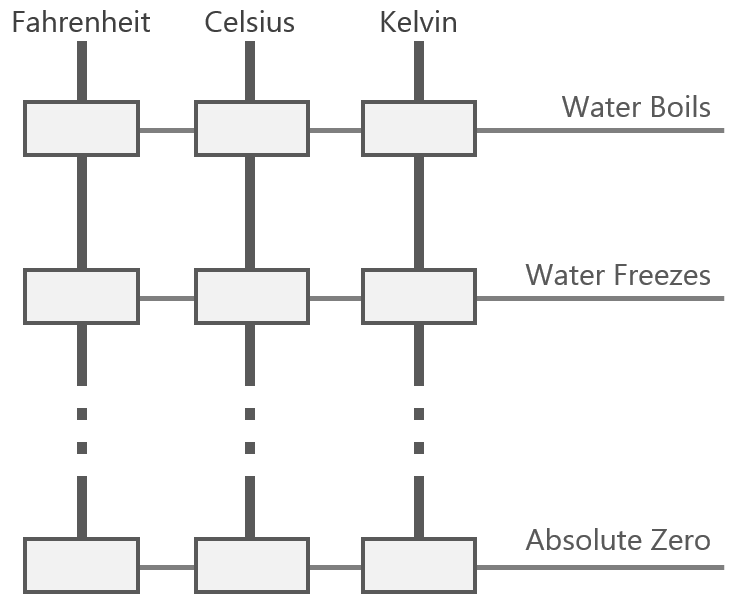 Data Booklet Equation:Conditions for Absolute Zero:Variable SymbolUnitData Booklet Equations:Heat EnergyMassSpecific Heat CapacityChange in TemperatureSpecific Latent HeatEKEP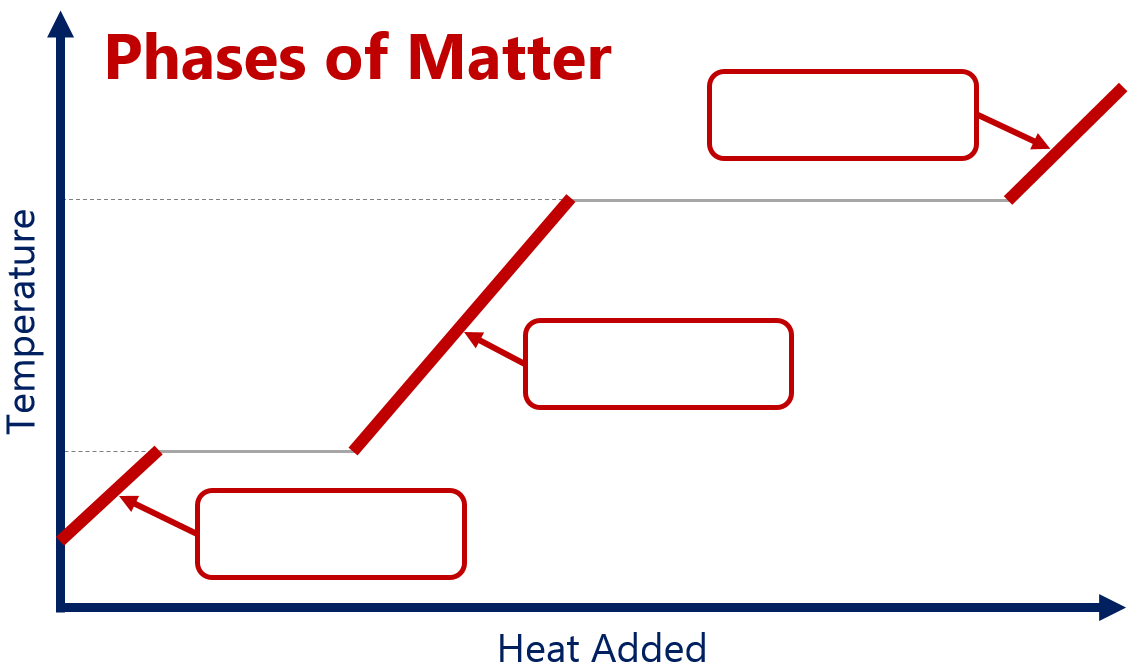 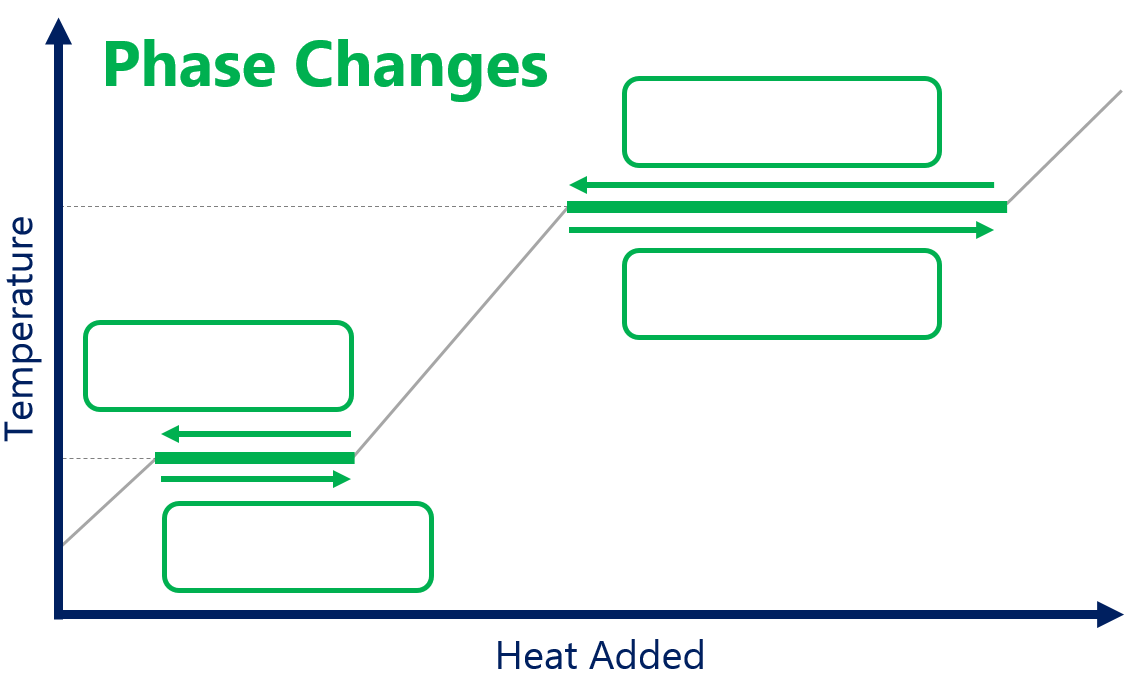 PressureVariable SymbolUnitUnitUnitData Booklet Equation:Data Booklet Equation:Data Booklet Equation:ForceAreaPressureVariable SymbolUnitData Booklet Equation:Average Kinetic EnergyAbsolute TemperatureBoltzmann’s Constant = 1.38 × 10-23 J K-1Avogadro’s NumberNAIdeal Gas LawVariable SymbolUnitData Booklet Equations:Data Booklet Equations:Pressure = 8.31 J K-1 mol-1VolumeConditions for Ideal Gases:Conditions for Ideal Gases:Number of MoleculesConditions for Ideal Gases:Conditions for Ideal Gases:Gas ConstantConditions for Ideal Gases:Conditions for Ideal Gases:TemperatureConditions for Ideal Gases:Conditions for Ideal Gases: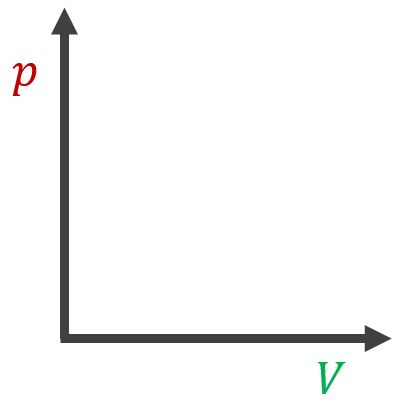 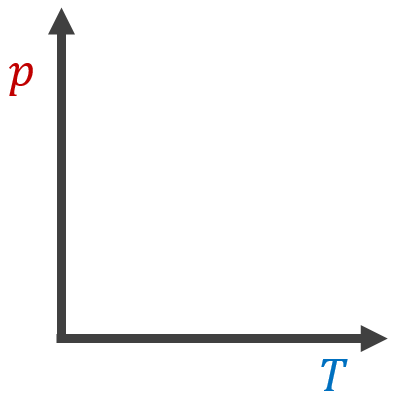 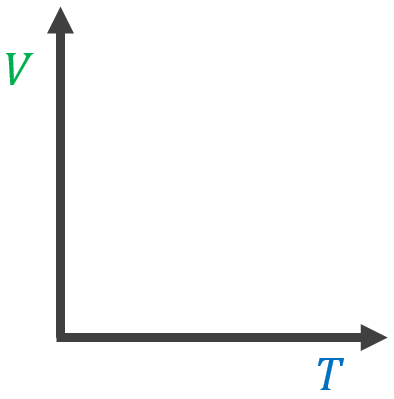 